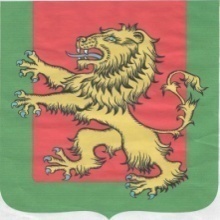 ГЛАВА РЖЕВСКОГО РАЙОНА      ТВЕРСКОЙ ОБЛАСТИП О С Т А Н О В Л Е Н И Е27.06.2022 г.                                                                                                                 №  5О внесении изменений в ПостановлениеГлавы Ржевского района Тверской области от 30.12.2013 г. №1070 «Об  утверждении схемыразмещения нестационарныхторговых объектов на территориимуниципального образования «Ржевский район» Тверской области»     В соответствии со статьей 10 Федерального закона от 28.12.2009г. № 381-ФЗ «Об основах государственного регулирования торговой деятельности в Российской Федерации» и постановлением Администрации Тверской области от 28.09.2010 N 458-па "О порядке разработки и утверждения органами местного самоуправления муниципальных образований Тверской области схем размещения нестационарных торговых объектов", в целях упорядочения и приведения нестационарной торговой сети на территории Ржевского муниципального района Тверской области в соответствии с требованиями действующего законодательства, руководствуясь Уставом Ржевского муниципального района Тверской областиПОСТАНОВЛЯЮ:         1.  Внести изменения и дополнения в Постановление Главы Ржевского района Тверской области от 30.12.2013 г. №1070 «Об  утверждении схемы размещения нестационарных торговых объектов на территории Ржевского муниципального района Тверской области»:              1.1.Наименование Постановления изложить в следующей редакции:            «Об  утверждении схемы размещения нестационарных торговых объектов на    территории Ржевского муниципального района Тверской области» (далее – Постановление).         1.2. Приложение №1 изложить в новой редакции  (прилагается).         2. Утвердить Схему размещения мобильных объектов по оказанию услуг общественного питания (объекты развозной торговли) на территории Ржевского муниципального района Тверской области согласно Приложению №2 (прилагается).         3.Настоящее постановление вступает в силу cо дня  подписания, подлежит опубликованию в газете «Ржевская правда» и размещению на официальном сайте Администрации Ржевского района.Контроль за исполнением настоящего Постановления оставляю за собой.Глава Ржевского района                                                                М.П. ПетрушихинПриложение № 1к Постановлению Главы Ржевского района Тверской области от  30.12.2013 г. №1070«Приложение № 1к Постановлению Главы Ржевского района Тверской области от  27.06.2022 г. №5С Х Е М Аразмещения нестационарных торговых объектов на территории Ржевского муниципального района Тверской области на период с 01.01.2021 г. по 31.12.2022 г. »«Приложение № 2к Постановлению Главы Ржевского района Тверской области от  27.06.2022 г. №5 Схема размещения мобильных объектов по оказанию услуг общественного питания (объекты развозной торговли) на территории Ржевского муниципального района Тверской области№п/пАдрес места нахождения нестационарного торгового объектаСпециализация торгового объектаТип торгового объектаПериод функциониро-вания нестационарного торгового объектасельское поселение  «Медведево»сельское поселение  «Медведево»сельское поселение  «Медведево»сельское поселение  «Медведево»сельское поселение  «Медведево»1172343, п/о КурьяновоРжевского района Тверской области, д. Курьяново(около автобусной остановки) 35,0 кв. м.продажа продо-вольственных и непродовольствен-ных товаровПавильон01.01.2021 -31.12.20222172348, п/о ОсугаРжевского района Тверской области, п. Осуга(ул. Новая)52,1 кв. м.продажа продо-вольственных и непродовольствен-ных товаровПавильон01.01.2021 -31.12.20223172368, п/о МедведевоРжевского района Тверской области, д. Медведево(район д. Медведево, д.21А)39,3 кв. м.продажа продо-вольственных и непродовольствен-ных товаровПавильон01.01.2021 -31.12.20224172368, п/о МедведевоРжевского района Тверской области, д. Медведево(район д. Медведево, д.21А)20,1 кв. м.продажа продо-вольственных и непродовольственн-ых товаровПавильон01.01.2021 -31.12.20225.172368, п/о МедведевоРжевского района Тверской области, д. Пятницкое(вдоль дороги)30,0  кв. м.	продажа продо-вольственных и непродовольствен-н-ых товаровПавильон01.01.2021 -31.12.2022сельское поселение  «Хорошево»сельское поселение  «Хорошево»сельское поселение  «Хорошево»сельское поселение  «Хорошево»сельское поселение  «Хорошево»1172366, п/о ХорошевоРжевского района Тверской области, д. Хорошево(район д. Хорошево, д.5)22,0 кв. м.продажа продо-вольственных и непродовольствен-ных товаровПавильон01.01.2021 -31.12.20222172366, п/о ХорошевоРжевского района Тверской области, д. Хорошево(район д. Хорошево, д.5)31,69 кв. м.продажа продо-вольственных и непродовольствен-ных товаровПавильон01.01.2021 -31.12.2022172366, п/о ХорошевоРжевского района Тверской области, п. Заволжский(ул. Заводская) 23,12 кв. м.продажа продо-вольственных и непродовольствен-ных товаровПавильон01.01.2021 -31.12.2022сельское поселение   «Итомля»сельское поселение   «Итомля»сельское поселение   «Итомля»сельское поселение   «Итомля»сельское поселение   «Итомля»1172370, п/о СытьковоРжевского района Тверской области, д. Кривцово(район д. Кривцово, д.54)18,25 кв. м.продажа продо-вольственных и непродовольственных товаровПавильон01.01.2021 -31.12.20222172370, п/о СытьковоРжевского района Тверской области, д. Кривцово(район д. Кривцово, д.53)30,8 кв. м.продажа продо-вольственных и непродовольствен-ных товаровПавильон01.01.2021 -31.12.20223172378, п/о ОзерютиноРжевского района Тверской области, д. Озерютино(около автобусной остановки)16,1 кв. м.продажа продово-льственных и непродовольствен-ных товаровПавильон01.01.2021 -31.12.20224172372 п/о МигуновоРжевского района Тверской области, д. Михалево(район д. Михалево, д.53) 19,5 кв. м.продажа продово-льственных и непродовольствен-ных товаровПавильон01.01.2021 -31.12.2022сельское поселение   «Чертолино»сельское поселение   «Чертолино»сельское поселение   «Чертолино»сельское поселение   «Чертолино»сельское поселение   «Чертолино»1172345 п/о ЧертолиноРжевского района Тверской области, д. Звягино(район ул. Центральная, д.26)46,2 кв. м.продажа продово-льственных и непродовольственных товаровПавильон01.01.2021 -31.12.20222172345 п/о ЧертолиноРжевского района Тверской области, д.  Светлая,(район д.53)25,0 кв. м.продажа продово-льственных и непродовольственных товаровПавильон01.01.2021 -31.12.2022сельское поселение   «Есинка»сельское поселение   «Есинка»сельское поселение   «Есинка»сельское поселение   «Есинка»сельское поселение   «Есинка»1172384 п/о Ржев-4Ржевского района Тверской области, д. Домашино(ул. Центральная)24,3 кв. м.продажа продово-льственных и непродовольственных товаровПавильон01.01.2021 -31.12.20222172384 п/о Ржев-4Ржевского района Тверской области, д. Домашино(ул. Центральная)28,0 кв. м.продажа продово-льственных и непродовольствен-ных товаровПавильон01.01.2021 -31.12.20223п/о МончаловоРжевского района Тверской области, п. Мончалово(ул. Железнодорожная)50,0 кв. м.продажа продово-льственных и непродовольствен-ных товаровПавильон01.01.2021 -31.12.20224172369 п/о ЕсинкаРжевского района Тверской области, п. Есинка(район п. Есинка, д.1 блок Д)16,4 кв. м.продажа продово-льственных и непродовольствен-ных товаровПавильон01.01.2021 -31.12.2022сельское поселение    «Победа»сельское поселение    «Победа»сельское поселение    «Победа»сельское поселение    «Победа»сельское поселение    «Победа»1172356 п/о ПобедаРжевского района Тверской области, д. Парихино(ул. Молодежная)  34,2 кв. м.продажа продово-льственных и непродовольствен-ных товаровПавильон01.01.2021 -31.12.2022№п/пАдрес объектаСпециализация торгового объекта–Тип торгового объектаПериод функционированияТерритории, предусмотренные для размещения объектов субъектами малого и среднего предпринимательства1.Тверская область, Ржевский район, сельское поселение «Есинка», д.Мончалово. ул,Железнодорожная, район  ЖД вокзалапродовольственные товарыавтолавка01.01.2021 -31.12.20222.Тверская область, Ржевский район, сельское поселение «Чертолино», д.Светителевопродовольственные и  непродовольствен-ныетоварыавтолавка01.01.2021 -31.12.2022субъект малого и среднего предпринимательства3.Тверская область, Ржевский район, сельское поселение «Чертолино», д.Мироновопродовольственные и  непродовольствен-ныетоварыавтолавка01.01.2021 -31.12.2022субъект малого и среднего предпринимательства4.Тверская область, Ржевский район, сельское поселение «Чертолино», д.Чертолинопродовольственные и  непродовольствен-ныетоварыавтолавка01.01.2021 -31.12.2022субъект малого и среднего предпринимательства5.Тверская область, Ржевский район, сельское поселение «Чертолино», д.Черновопродовольственные и  непродовольствен-ныетоварыавтолавка01.01.2021 -31.12.2022субъект малого и среднего предпринимательства6.Тверская область, Ржевский район, сельское поселение «Чертолино», д.Починкипродовольственные и  непродовольствен-ныетоварыавтолавка01.01.2021 -31.12.2022субъект малого и среднего предпринимательства7.Тверская область, Ржевский район, сельское поселение «Чертолино», д. Люнинопродовольственные и  непродовольствен-ныетоварыавтолавка01.01.2021 -31.12.2022субъект малого и среднего предпринимательства8.Тверская область, Ржевский район, сельское поселение «Чертолино», д. Станыпродовольственные и  непродовольствен-ныетоварыавтолавка01.01.2021 -31.12.2022субъект малого и среднего предпринимательства9.Тверская область, Ржевский район, сельское поселение «Чертолино», д. Гузинопродовольственные и  непродовольствен-ныетоварыавтолавка01.01.2021 -31.12.2022субъект малого и среднего предпринимательства10.Тверская область, Ржевский район, сельское поселение «Чертолино», д. Бровцинопродовольственные и  непродовольствен-ныетоварыавтолавка01.01.2021 -31.12.2022субъект малого и среднего предпринимательства11.Тверская область, Ржевский район, сельское поселение «Чертолино», д. Погорелкипродовольственные и  непродовольствен-ныетоварыавтолавка01.01.2021 -31.12.2022субъект малого и среднего предпринимательства12.Тверская область, Ржевский район, сельское поселение «Чертолино», д. Сухушапродовольственные и  непродовольствен-ныетоварыавтолавка01.01.2021 -31.12.2022субъект малого и среднего предпринимательства13.Тверская область, Ржевский район, сельское поселение «Чертолино», д. Трушковопродовольственные и  непродовольствен-ныетоварыавтолавка01.01.2021 -31.12.2022субъект малого и среднего предпринимательства14.Тверская область, Ржевский район, сельское поселение «Чертолино», д. Плотыпродовольственные и  непродовольствен-ныетоварыавтолавка01.01.2021 -31.12.2022субъект малого и среднего предпринимательства15.Тверская область, Ржевский район, сельское поселение «Итомля», д. Радюкинопродовольственные и  непродовольствен-ныетоварыавтолавка01.01.2021 -31.12.2022субъект малого и среднего предпринимательства16.Тверская область, Ржевский район, сельское поселение «Итомля», д. Сытьково продовольственные и  непродовольствен-ныетоварыавтолавка01.01.2021 -31.12.2022субъект малого и среднего предпринимательства17.Тверская область, Ржевский район, сельское поселение «Итомля», д. Бунегинопродовольственные и  непродовольствен-ныетоварыавтолавка01.01.2021 -31.12.2022субъект малого и среднего предпринимательства18.Тверская область, Ржевский район, сельское поселение «Итомля», д. Варатово продовольственные и  непродовольствен-ныетоварыавтолавка01.01.2021 -31.12.2022субъект малого и среднего предпринимательства19.Тверская область, Ржевский район, сельское поселение «Итомля», д. Трубинонепродовольственныетоварыавтолавка01.01.2021 -31.12.2022субъект малого и среднего предпринимательства20.Тверская область, Ржевский район, сельское поселение «Итомля», д. Новосадоваяпродовольственные и  непродовольствен-ныетоварыавтолавка01.01.2021 -31.12.2022субъект малого и среднего предпринимательства21.Тверская область, Ржевский район, сельское поселение «Итомля», д. Конновопродовольственные и  непродовольствен-ныетоварыавтолавка01.01.2021 -31.12.2022субъект малого и среднего предпринимательства22.Тверская область, Ржевский район, сельское поселение «Итомля», д. Мохначипродовольственные и  непродовольствен-ныетоварыавтолавка01.01.2021 -31.12.2022субъект малого и среднего предпринимательства23.Тверская область, Ржевский район, сельское поселение «Итомля», д. Анисимихапродовольственные и  непродовольствен-ныетоварыавтолавка01.01.2021 -31.12.2022субъект малого и среднего предпринимательства24.Тверская область, Ржевский район, сельское поселение «Итомля», д. Дмитровопродовольственные и  непродовольствен-ныетоварыавтолавка01.01.2021 -31.12.2022субъект малого и среднего предпринимательства25.Тверская область, Ржевский район, сельское поселение «Итомля», д. Байгоровопродовольственные и  непродовольствен-ныетоварыавтолавка01.01.2021 -31.12.2022субъект малого и среднего предпринимательства26.Тверская область, Ржевский район, сельское поселение «Итомля», д. Переваровопродовольственные и  непродовольствен-ныетоварыавтолавка01.01.2021 -31.12.2022субъект малого и среднего предпринимательства27.Тверская область, Ржевский район, сельское поселение «Итомля», д. Холнинопродовольственные и  непродовольствен-ныетоварыавтолавка01.01.2021 -31.12.2022субъект малого и среднего предпринимательства28.Тверская область, Ржевский район, сельское поселение «Итомля», д. Сморщевопродовольственные и  непродовольствен-ныетоварыавтолавка01.01.2021 -31.12.2022субъект малого и среднего предпринимательства29.Тверская область, Ржевский район, сельское поселение «Итомля», д. Мигуновопродовольственные и  непродовольствен-ныетоварыавтолавка01.01.2021 -31.12.2022субъект малого и среднего предпринимательства30.Тверская область, Ржевский район, сельское поселение «Итомля», д. Суковопродовольственные и  непродовольствен-ныетоварыавтолавка01.01.2021 -31.12.2022субъект малого и среднего предпринимательства31.Тверская область, Ржевский район, сельское поселение «Итомля», д. Раменскоепродовольственные и  непродовольствен-ныетоварыавтолавка01.01.2021 -31.12.2022субъект малого и среднего предпринимательства32.Тверская область, Ржевский район, сельское поселение «Хорошево», д. Кокошкино, Административное здание д.9непродовольствен-ныетоварыавтолавка01.01.2021 -31.12.2022субъект малого и среднего предпринимательства33.Тверская область, Ржевский район, сельское поселение «Хорошево», д. Хорошевонепродовольствен-ныетоварыавтолавка01.01.2021 -31.12.2022субъект малого и среднего предпринимательства34.Тверская область, Ржевский район, сельское поселение «Хорошево», д. Тростинопродовольственные товарыавтолавка01.01.2021 -31.12.2022субъект малого и среднего предпринимательства